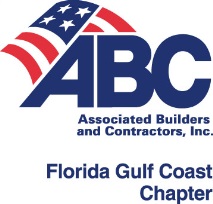 Florida Gulf Coast Chapter - Fees are established by the General Apprenticeship Committee and approved by the ABC Board of Directors.ENROLLMENT TOTAL COST PER APPRENTICE FOR ABC MEMBER COMPANIES:First Year – (Price Includes Registration Fee, Tuition, and Textbooks)    Carpentry	$725.00    Electrical	$835.00    HVAC	$725.00    Pipefitting	$755.00    Plumbing	$725.00    Roofing	$725.00    Sprinkler	$725.00Year Two, Three, and Four - (All Trades)	$650.00*    *Plumbing and Sprinkler Trades will have varying costs based on Code Books. Pricing to be determined        for applicable years based on the trade. ENROLLMENT COST PER APPRENTICE FOR ABC NON-MEMBER COMPANIES:First Year – (Price Includes Registration Fee, Tuition, and Textbooks)  Carpentry	$1,225.00  Electrical	$1,335.00  HVAC	$1,225.00  Pipefitting	$1,255.00  Plumbing	$1,225.00  Roofing	$1,225.00  Sprinkler	$1,225.00Year Two, Three, and Four - (All Trades)	$1,150.00**Plumbing and Sprinkler Trades will have varying costs based on Code Books. Pricing to be determined        for applicable years based on the trade. TERMS:Contractor Sponsors are responsible for payment of all apprenticeship fees.Payment is due in full after the first night of class and is net-30.  (Member Companies Only).Non-Member companies must pre-pay all fees on or before August 9th, 2019.  It is the responsibility of the contractor to notify ABC in writing within 10 days of an apprentice status change. e.g. terminated, laid-off, transferred, quit, etc. Apprentices entering the program outside of first year will be invoiced for all applicable books and fees. SHOULD AN APPRENTICE DROP FROM THE PROGRAM WITHIN THE FIRST FIVE SCHEDULED CLASSES, THE CONTRACTOR MAY BE ELIGIBLE FOR A $200 CREDIT; HOWEVER, BE AWARE OF THE FOLLOWING:Credits can be used toward future apprentices ONLY. Under NO circumstances will a cash refund be given.Textbooks/Codebooks are non-returnable. Once issued, they become the property of the apprentice/company.NO credit will be given for textbooks or codebooks. It is the responsibility of the apprentice and company to ensure text and code books are maintained for all four years of the program. If an apprentice misplaces their textbook or codebook, it will the apprentice’s responsibility to replace. ABC has put these policies in place out of necessity. Each year, we are inundated with first year apprentices. Too many of these apprentices drop-out or are terminated before the end of the first semester. It is not the responsibility of ABC to vet employees. We ask all employers to please use good judgement when enrolling apprentices. Cost Breakdown for Reference:Member Apprentice Tuition	$500.00	 Non-Member Apprentice Tuition	$1,000.00One-Time Registration Fee	$75.00NCCER Textbook Per Year	$150.00 Codebook Pricing:Electrical – NEC	$110.00 Plumbing – FL Code	$110.00Pipefitting – Handbook	$30.00Sprinkler – NFPA 13, 14, 20, 25	$284.00